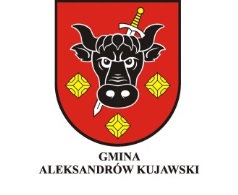 REGULAMIN LOSOWANIA WNIOSKU O UDZIAŁ W PROJEKCIE PN. „OZE- DOMOWE MIKROINSTALACJE W GMINIE ALEKSANDÓW KUJAWSKI”.I. POWODY LOSOWANIAGmina Aleksandrów Kujawski realizuje projekt ze środków Regionalnego Programu Operacyjnego Województwa Kujawsko-Pomorskiego Oś Priorytetowa 3 Efektywność energetyczna i gospodarka niskoemisyjna w regionie. Przedmiotem losowania jest montaż jednej pompy ciepła o mocy 10 kW. Osoba, która wygra losowanie zobowiązana będzie do uiszczenia opłaty w kwocie 27 270 zł (w tym VAT ). Całkowity koszt montażu pompy to 50 520 zł.II. FORMA LOSOWANIALosowanie odbędzie się spośród złożonych wniosków o uczestnictwo. Losowanie będzie przeprowadzone przez osobę wyłonioną na spotkaniu w dniu 17-07-2018 r., która złożyła wniosek o uczestnictwo poprzez wyciągnięcie losu z przygotowanej puli losów.Nad przebiegiem losowania będzie czuwała Komisja w składzie: Alicja Letkiewicz – Sulińska, Elżbieta Więckowska, Katarzyna Promińska.Każdy wniosek o udział w projekcie oznakowana jest numerem według daty wpływu do Urzędu Gminy Aleksandrów Kujawski. W ślad za wnioskiem zostały przygotowane losy z numerem odpowiadającym danego wniosku. Los oznakowany jest pieczęcią Gminy. III. PRZEBIEG LOSOWANIA Osoba losująca wyciąga jeden los. Po przeczytaniu na głos numeru losu Komisja odszukuje przypisany do numeru wniosek, odczytuje na głos imię i nazwisko osoby.Wójt Gminy Aleksandrów Kujawski/-/ Andrzej Olszewski